CALHE 2023 @ Missouri Western State University!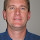 Dear KC ACS I would like to take this opportunity to invite the membership of the Kansas City section of the American Chemical Society to attend the 2023 Conference on Applied Learning in Higher Education (CALHE) Keynote Address on Thursday, March 9th, 2023 in the Missouri Western State University Fulkerson Center.  Our speaker is Dr. Erin Dolan, Professor, Biochemistry & Molecular Biology and Georgia Athletic Association Professor of Innovative Science Education.  Dr. Dolan is a pioneer in the Course-based Undergraduate Research Experience (CURE) model and was the founding Director of the Texas Institute for Discovery Education in Science (TIDES).  Dr. Dolan will be speaking on implementation and advances of the CURE model during the opening banquet. The 15th annual Conference on Applied Learning in Higher Education will focus on the integration of applied learning within and across the curriculum and will feature applied learning advances in all areas of applied learning including service and community engagement, research, internships, practica, creative works, as well as the theoretical and philosophical foundations of applied learning.  In addition to Dr. Dolan's keynote address and submitted papers, the conference will also feature two workshops on service learning by nationally recognized expert Dr. Patti Clayton.  Those wishing to attend either the Keynote banquet ($40) or the entire conference ($110) can learn more and register by visiting the conference website https://www.missouriwestern.edu/appliedlearning/calhe/Students may register at a reduced rate of $25.Questions about the conference may be directed to calhe@missouriwestern.edu or by calling 816-271-4393.We look forward to seeing at CALHE 2023!